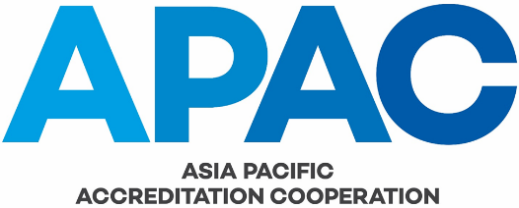 APAC MEMBERS AND AFFILIATESFull Members (APAC MRA Signatories)Associate Members
AffiliatesNoEconomyNoAccreditation BodyAPAC MRA Scope and Sub-scopeDate1Australia & 1Joint Accreditation System – Australia & New Zealand ISO/IEC 17020 Inspection13 Sep 2006New ZealandJAS-ANZEnvironmental Management Systems EMS27 Nov 2003Food Safety Management Systems FSMS26 Jun 2014 Food Safety System Certification 22000 FSSC 2200030 Sep 2021Information Security Management Systems ISMS13 Dec 2017Medical Device Quality Management Systems MDQMS13 May 2019Occupational Health and Safety Management Systems OHSMS11 Jun 2020Quality and Safety System for Specialty Feed Ingredients FAMI-QS13 May 2019Quality Management Systems QMS24 Jan 1998Product except GlobalGAP08 Jul 2004GlobalGAP31 Oct 2016Persons11 Apr 20182Australia2National Association of Testing Authorities, Australia ISO 15189 Medical06 Jan 2016NATAISO/IEC 17020 Inspection13 Nov 2003ISO/IEC 17025 Calibration19 Nov 1997ISO/IEC 17025 Testing19 Nov 1997ISO 17034 RMP06 Dec 2007ISO/IEC 17043 PTP06 Jan 20163Bangladesh 3Bangladesh Accreditation Board 	ISO/IEC 17025 Calibration17 Jun 2015BABISO/IEC 17025 Testing08 Jan 2015ISO 15189 Medical testing19 Dec 2019ISO/IEC 17020 Inspection19 Dec 20194Canada4Canadian Association for Laboratory Accreditation Inc. (CALA)ISO/IEC 17025 Testing16 Nov 20054Canada5Accreditation Canada Diagnostics (AC Diagnostics)ISO 15189 Medical05 Dec 20124Canada6Standards Council of Canada (SCC)Calibration ISO/IEC 1702526 Oct 2000Management systems certification ISO/IEC 17021-123 Jun 2020Energy Management Systems EnMS23 Jun 2020Environmental Management Systems EMS23 Jun 2020Food Safety Management Systems FSMS23 Jun 2020Medical Device Quality Management Systems MDQMS23 Jun 2020Occupational Health and Safety Management Systems OHSMS18 Aug 2020Quality Management Systems QMS23 Jun 2020Medical testing ISO 1518907 Jun 2012Product certification except GlobalGAP ISO/IEC 17065 23 Jun 2020Testing ISO/IEC 1702526 Oct 20005People's Republic of China7China National Accreditation Service for Conformity Assessment (CNAS)ISO 15189 Medical06 Dec 2007ISO/IEC 17020 Inspection09 Dec 2004ISO/IEC 17025 Calibration03 Dec 1999ISO/IEC 17025 Testing03 Dec 1999ISO 17034 RMP06 Dec 2007ISO/IEC 17043 PTP08 Jan 2015Quality Management Systems QMS24 Jan 1998Environmental Management Systems EMS08 Jul 2004Food Safety Management Systems FSMS26 Jun 2014Information Security Management Systems ISMS15 Jun 2016Occupational Health and Safety Management Systems OHSMS03 Mar 2021Product except GlobalGAP26 Jun 2008GlobalGAP20 Aug 2016Greenhouse Gas (GHG) Validation and Verification ISO 14065:201331 Dec 2019GHG Validation and Verification - ICAO-CORSIA06 Nov 20206Ecuador8Ecuadorian Accreditation Service (SAE)Calibration ISO/IEC 1702503 Nov 2021Certification, Management systems ISO/IEC 1702103 Nov 2021Anti-Bribery Management Systems ABMS03 Nov 2021Environmental Management Systems EMS03 Nov 2021Food Safety Management Systems FSMS03 Nov 2021Quality Management Systems QMS03 Nov 2021Certification, Product ISO/IEC 1706503 Nov 2021GLOBALG.A.P.03 Nov 2021Inspection ISO/IEC 1702003 Nov 2021Testing ISO/IEC 1702503 Nov 20217GCC Member States9GCC Accreditation Center (GAC)Calibration ISO/IEC 1702528 May 2021Inspection ISO/IEC 1702028 May 2021Medical Testing ISO 1518920 Jul 2021Product Certification except GLOBALG.A.P ISO/IEC 1706520 Jul 2021Testing ISO/IEC 1702515 Jun 20168Hong Kong, China10Hong Kong Accreditation Service (HKAS)Medical Testing ISO 1518918 Apr 2007Inspection ISO/IEC 1702013 Nov 2003Calibration ISO/IEC 1702519 Nov 1997Testing ISO/IEC 1702519 Nov 1997Reference Material Producers ISO 1703407 Jun 2012Proficiency Testing Providers  ISO/IEC 1704325 Jun 2014Quality Management Systems QMS27 Nov 2003Environmental Management Systems EMS16 Jun 2011Food Safety Management Systems FSMS21 Jun 2017Energy Management Systems EnMS25 Mar 2017Occupational Health and Safety Management Systems OHSMS05 Dec 2018Product Certification except GLOBALG.A.P ISO/IEC 1706516 Jun 2011Greenhouse Gas (GHG) Validation and Verification ISO 14065:201317 Jun 20159India11National Accreditation Board for Certification Bodies (NABCB)ISO/IEC 17020 Inspection11 Sep 2013Quality Management Systems QMS07 Aug 2002Environmental Management Systems EMS12 Jul 2007Food Safety Management Systems FSMS26 Jun 2014Food Safety System Certification 22000 FSSC 2200030 Sep 2021Information Security Management Systems ISMS17 Jun 2015Energy Management Systems EnMS21 Jun 2017Occupational Health and Safety Management Systems OHSMS19 Dec 2018Medical Device Quality Management Systems MDQMS01 May 2020Product except GlobalGAP22 May 2013GlobalGAP18 Aug 2016Persons20 Jun 2019Greenhouse Gas (GHG) Validation and Verification ISO 14065:201323 May 2021GHG Validation and Verification - ICAO-CORSIA02 Jun 20219India12National Accreditation Board for Testing &Calibration ISO/IEC 1702526 Oct 2000 Calibration Laboratories (NABL)Medical testing ISO 1518911 Dec 2008Proficiency Testing Providers ISO/IEC 1704330 Nov 2016Reference Material Producers ISO 1703430 Nov 2016Testing ISO/IEC 1702526 Oct 200010Indonesia13Komite Akreditasi Nasional - The Accreditation Body of Indonesia (KAN)Medical testing ISO 15189 14 Mar 2013Inspection ISO/IEC 17020 09 Dec 2004Calibration ISO/IEC 17025 13 Nov 2003Testing ISO/IEC 17025 22 May 2001PTP ISO/IEC 17043 21 Jun 2017Quality Management Systems QMS24 Aug 2000Environmental Management Systems EMS08 Jul 2004Food Safety Management Systems FSMS22 May 2013Food Safety System Certification 22000 FSSC 2200030 Sep 2021Information Security Management Systems ISMS14 Dec 2017Energy Management Systems EnMS14 Dec 2017Product except GlobalGAP16 Jun 2009Persons15 Jun 2016Greenhouse Gas (GHG) Validation and Verification ISO 14065:20137 Aug 202111Iran14National Accreditation Centre of Iran (NACI)Quality Management Systems QMS15 Jun 2016Environmental Management Systems EMS21 Jun 2017Food Safety Management Systems FSMS21 Jun 2017Energy Management Systems EnMS26 Mar 2019Occupational Health and Safety Management Systems OHSMS26 Mar 201912Japan15International Accreditation Japan (IAJapan)ISO/IEC 17025 Calibration03 Dec 1999ISO/IEC 17025 Testing23 Oct 1998ISO 17034 RMP06 Dec 2007Product except GlobalGAP22 May 201312Japan16ISMS Accreditation Center (ISMS-AC)Certification - Management SystemsInformation Security Management Systems ISMS05 June 201812Japan17Japan Accreditation Board (JAB)Calibration ISO/IEC 1702502 May 2003Certification - Management SystemsEnergy Management Systems EnMS25 Mar 2017Environmental Management Systems EMS27 Nov 2003Food Safety Management Systems FSMS26 Jun 2014Information Security Management Systems ISMS26 Jun 2014Medical Device Quality Management System MDQMS23 Mar 2021Occupational Health and Safety Management System OHSMS23 Mar 2021Quality Management Systems QMS24 Jan 1998Certification - Products, Processes and Services ISO/IEC 1706521 Oct 2010GLOBALG.A.P17 Nov 2021Inspection ISO/IEC 17020 08 Dec 2010Medical Testing ISO 15189 18 Apr 2007Proficiency Testing Providers ISO/IEC 17043 25 Jun 2014Reference Material Producers ISO 17034 25 Jun 2014Testing ISO/IEC 17025 23 Oct 1998Validation and VerificationGreenhouse Gas Validation and Verification ISO 14065:201326 Jun 2014GHG Validation and Verification - ICAO-CORSIA23 Mar 202112Japan18Voluntary EMC Laboratory Accreditation Center ISO/IEC 17025 Testing13 Nov 2003VLAC13Republic of 19National Center of Accreditation ISO 15189 Medical30 Oct 2018KazakhstanNCAISO/IEC 17025 Calibration21 Jun 2017ISO/IEC 17025 Testing21 Jun 2017Quality Management Systems QMS21 Jun 2017Product except GlobalGAP21 Jun 2012Persons21 Jun 2017Environmental Management Systems EMS15 Mar 2018Food Safety Management Systems FSMS15 Mar 201814Republic of 20Korea Accreditation Board (KAB)Management Systems Certification ISO/IEC 17021KoreaEnvironmental Management Systems EMS08 Jul 2004Food Safety Management Systems FSMS26 Oct 2015Food Safety System Certification 22000 FSSC 2200030 Sep 2021Information Security Management Systems ISMS17 Jun 2021Medical Device Quality Management System MDQMS17 Jun 2021Occupational Health and Safety management Systems OHSMS23 Jul 2019Quality Management Systems QMS29 Jul 1999Person Certification ISO/IEC 1702421 Jan 201714Republic of Korea21Korea Accreditation System (KAS) Certification, Product except GlobalGAP ISO/IEC 1706512 Jul 200714Republic of 22Korea Laboratory Accreditation Scheme (KOLAS)Calibration ISO/IEC 1702522 May 2001KoreaMedical Testing ISO 1518930 Nov 2016Testing ISO/IEC 1702523 Oct 1998 14Republic of 23National Institute of Environmental Research (NIER)Validation and Verification29 Nov 2021KoreaGreenhouse Gas (GHG) Validation and Verification ISO 14065:201315Kyrgyz Republic24Kyrgyz Center of Accreditation (KCA)Calibration ISO/IEC 1702511 Apr 2020Testing ISO/IEC 1702511 Apr 202016Malaysia25Standards MalaysiaCalibration ISO/IEC 17025 13 Nov 2003Inspection ISO/IEC 17020 17 Jun 2015Medical Testing ISO 15189 18 Apr 2007Management Systems Certification ISO/IEC 17021Environmental Management Systems EMS31 Dec 2005Food Safety Management Systems FSMS21 Jun 2017Information Security Management Systems ISMS21 Jun 2017Medical Device Quality Management Systems MDQMS25 Mar 2019Occupational Health and Safety management Systems OHSMS21 Feb 2019Quality Management Systems QMS05 Nov 1998Person Certification ISO/IEC 1702421 Aug 2021Product Certification except GlobalG.A.P. ISO/IEC 1706516 Jun 2009Proficiency Testing Providers ISO/IEC 1704321 Aug 2021Testing ISO/IEC 1702514 Nov 200217Mexico26Entidad Mexicana de Acreditación, a.c. ISO 15189 Medical18 Apr 2007emaISO/IEC 17020 Inspection16 Nov 2005ISO/IEC 17025 Calibration16 Nov 2005ISO/IEC 17025 Testing16 Nov 2005ISO 17034 RMP15 Jun 2016ISO/IEC 17043 PTP25 Jun 2014Quality Management Systems QMS06 Sep 2001Environmental Management Systems EMS08 Jul 2004Food Safety Management Systems FSMS26 Jun 2014Food Safety System Certification 22000 FSSC 2200030 Sep 2021Information Security Management Systems ISMS21 Jun 2017Energy Management Systems EnMS14 Jun 2017Occupational Health and Safety Management Systems OHSMS19 Dec 2018Product except GlobalGAP08 Jul 2004GlobalGAP15 Aug 2016Greenhouse Gas Validation Verification ISO 14065:201326 Jun 2014Greenhouse Gas Validation Verification - ICAO-CORSIA13 Jul 202118Mongolia27Mongolian National Authority for AccreditationISO/IEC 17020 Inspection15 Jun 2016MNASISO/IEC 17025 Calibration07 Jun 2012 ISO/IEC 17025 Testing07 Jun 2012Quality Management Systems QMS18 Jun 2017Environmental Management Systems EMS18 Jun 2017Food Safety Management Systems FSMS18 Jun 2017Product except GlobalGAP18 Jun 201719Nepal28Accreditation Education Research and Scientific Medical testing (ISO 15189)17 Feb 2021Service Center Pvt. Ltd (AERSCC)Testing (ISO/IEC 17025)17 Feb 202120New Zealand29International Accreditation New Zealand ISO 15189 Medical18 April 2007IANZISO/IEC 17020 Inspection13 Nov 2003ISO/IEC 17025 Calibration19 Nov 1997ISO/IEC 17025 Testing19 Nov 1997ISO 17034 RMP17 Jun 2015ISO/IEC 17043 PTP17 Jun 201521Pakistan30Pakistan National Accreditation Council ISO/IEC 17025 Calibration21 May 2009PNACISO/IEC 17025 Testing21 May 2009ISO/IEC 17020 Inspection18 Feb 2019Quality Management Systems QMS22 May 2013Environmental Management Systems EMS22 May 2013Product except GlobalGAP21 Jun 201722Philippines31Philippine Accreditation Bureau Calibration ISO/IEC 17025 16 Nov 2005PABInspection ISO/IEC 1702027 Feb 2019Management system certification ISO/IEC 17021Quality Management Systems QMS07 Aug 2002Environmental Management Systems EMS12 Jul 2007Food Safety Management Systems FSMS21 Feb 2019Medical testing ISO 1518927 Feb 2019Product certification, excluding GLOBALG.A.P. ISO/IEC 1706501 Oct 2021Testing ISO/IEC 17025 16 Nov 200523Russian 32Association of Analytical Centers Reference Material Producers ISO 1703414 Mar 2013FederationAAC AnaliticaProficiency Testing Providers ISO/IEC 1704321 Jun 2017Testing ISO/IEC 1702521 May 200923Russian 33Federal Accreditation Service Calibration ISO/IEC 1702521 Jun 2017FederationRusAccreditationCertification, Management Systems ISO/IEC 17021Food Safety Management Systems FSMS12 Nov 2021Quality Management Systems QMS12 Nov 2021Certification, Product except GlobalGAP ISO/IEC 1706512 Nov 2021Inspection ISO/IEC 1702012 Nov 2021Proficiency Testing Providers ISO/IEC 1704312 Nov 2021Testing ISO/IEC 1702521 Jun 201724Singapore34Singapore Accreditation Council Calibration ISO/IEC 1702519 Nov 1997SACCertification, Management Systems ISO/IEC 17021Anti-bribery Management Systems ABMS10 Sep 2021Business Continuity Management Systems BCMS10 Sep 2021Energy Management Systems EnMS25 Mar 2017Environmental Management Systems EMS25 Mar 2017Food Safety Management Systems FSMS26 Jun 2014Information Security Management Systems ISMS26 Jun 2019Medical Device Quality Management Systems MDQMS26 Jun 2019Occupational Health and Safety Management Systems OHSMS26 Jun 2019Quality Management Systems QMS05 Nov 1998Certification, Persons ISO/IEC 1702402 Oct 2019Certification, Product except GlobalGAP ISO/IEC 1706520 Dec 2006Inspection ISO/IEC 1702013 Nov 2003Medical Testing ISO 1518918 Apr 2007Proficiency Testing Providers ISO/IEC 1704325 Jun 2014Testing ISO/IEC 1702519 Nov 199725Sri Lanka35Sri Lanka Accreditation Board for Conformity Assessment ISO 15189 Medical09 Dec 2009SLABISO/IEC 17020 Inspection06 Jan 2016ISO/IEC 17025 Calibration07 Jun 2012ISO/IEC 17025 Testing09 Dec 2009Quality Management Systems QMS22 May 2013Environmental Management Systems EMS22 May 2013Food Safety Management Systems FSMS26 Jun 2014Product except GlobalGAP22 May 2013Greenhouse Gas Validation Verification ISO 14065:201315 Jun 201626Chinese Taipei36Taiwan Accreditation Foundation ISO 15189 Medical18 Apr 2007TAFISO/IEC 17020 Inspection16 Nov 2005ISO/IEC 17025 Calibration19 Nov 1997ISO/IEC 17025 Testing19 Nov 1997ISO 17034 RMP11 Sep 2013ISO/IEC 17043 PTP25 Jun 2014Quality Management Systems QMS07 Aug 2002Environmental Management Systems EMS08 Jul 2004Food Safety Management Systems FSMS26 Jun 2014Information Security Management Systems ISMS26 Jun 2014Energy Management Systems EnMS25 Mar 2017Occupational Health and Safety Management Systems OHSMS26 Mar 2019Product except GlobalGAP12 Jul 2007GlobalGAP23 Nov 2016Greenhouse Gas Validation Verification ISO 14065:201326 Jun 2014Greenhouse Gas Validation Verification - ICAO-CORSIA14 Nov 2020Persons25 Apr 201827Thailand37Bureau of Laboratory Accreditation, Department of Proficiency Testing Providers ISO/IEC 1704317 Jun 2015Science Service (BLA-DSS)Reference Material Producers ISO 1703417 Jun 2015Testing ISO/IEC 1702522 May 200627Thailand38Bureau of Laboratory Quality Standards, Department Medical Testing ISO 15189 18 Apr 2007of Medical Sciences (BLQS-DMSc)Reference Material Producers ISO 17034 17 Jun 2015Testing ISO/IEC 17025 14 Nov 200227Thailand39National Standardization Council of ThailandISO/IEC 17020 Inspection09 Dec 2009NSCISO/IEC 17025 Calibration25 Oct 2001ISO/IEC 17025 Testing25 Oct 2001Quality Management Systems QMS24 Aug 2000Environmental Management Systems EMS27 Nov 2003Food Safety Management Systems FSMS15 Jun 2016Energy Management Systems EnMS21 Jun 2017Product except GlobalGAP17 Jun 201028United Arab 40Emirates International Accreditation CentreQuality Management Systems QMS22 May 2013EmiratesEIACEnvironmental Management Systems EMS22 May 2013Food Safety Management Systems FSMS21 Jun 2017Information Security Management Systems ISMS30 Sep 2020Occupational health the Safety Management Systems OHSMS30 Sep 2020Product except GlobalGAP15 Jun 2016Persons07 Jul 202028United Arab 41Emirates National Accreditation SystemISO/IEC 17025 Calibration18 Jun 2019EmiratesENASISO/IEC 17025 Testing18 Jun 201929United States of 42American Association for Laboratory Accreditation ISO 15189 Medical13 May 2010AmericaA2LAISO/IEC 17020 Inspection13 Sep 2006ISO/IEC 17025 Calibration19 Nov 1997ISO/IEC 17025 Testing19 Nov 1997ISO 17034 RMP06 Dec 2007ISO/IEC 17043 PTP25 Jun 2014Product except GlobalGAP23 Apr 201929United States of 43American Industrial Hygiene Association Testing ISO/IEC 1702508 Dec 2010AmericaAIHA LAP, LLC29United States of 44ANSI National Accreditation Board Medical Testing ISO 15189 23 Apr 2019AmericaANABInspection ISO/IEC 17020 05 Dec 2012Calibration ISO/IEC 17025 13 Sep 2006Testing ISO/IEC 1702513 Sep 2006Reference Material Producers ISO 1703411 Dec 2008Proficiency Testing Providers ISO/IEC 1704325 Jun 2014Management System Certification ISO/IEC 17021-120 May 2020Energy Management Systems EnMS 20 May 2020Environmental Management Systems EMS20 May 2020Food Safety Management Systems FSMS20 May 2020Food Safety System Certification 22000 FSSC 2200030 Sep 2021Information Security Management Systems ISMS20 May 2020Medical Device Quality Management Systems MDQMS20 May 2020Occupational Health and Safety Management Systems OHSMS16 Jun 2020Quality Management Systems QMS20 May 2020Product Certification except GlobalGAP ISO/IEC 1706512 Jul 2007Product - GlobalGAP12 Aug 2016Greenhouse Gas Validation Verification ISO 14065:201326 Jun 2014Greenhouse Gas Validation Verification - ICAO-CORSIA11 Dec 2020Person Certification ISO/IEC 1702415 Jun 201629United States of 45International Accreditation Service, Inc. Calibration ISO/IEC 17025 25 Apr 2005AmericaIASInspection ISO /IEC 17020 21 Apr 2004Management systems ISO/IEC 17021Energy Management Systems EnMS21 Dec 2017Environmental Management Systems EMS17 Jun 2015Food Safety Management Systems FSMS21 Dec 2017Food Safety System Certification 22000 FSSC 2200030 Sep 2021Information Security Management Systems ISMS21 Dec 2017Medical Device Quality Management Systems MDQMS21 Feb 2019Occupational Health and Safety management Systems OHSMS21 Feb 2019Quality Management Systems QMS17 Jun 2015Product Certification ISO/IEC 1706516 Jun 2011Product Certification – GLOBALG.A.P.06 Dec 2018Person Certification ISO/IEC 1702415 Jun 2016Person Certification - IPC21 Feb 2019Testing ISO/IEC 17025 03 Dec 199929United States of 46IOASProduct Certification ISO/IEC 1706515 Jun 2016AmericaProduct Certification – GLOBALG.A.P.20 Oct 202029United States of 47National Voluntary Laboratory Accreditation Program Calibration ISO/IEC 1702519 Nov 1997AmericaNVLAPTesting ISO/IEC 1702519 Nov 199729United States of 48Perry Johnson Laboratory Accreditation, Inc Calibration ISO/IEC 1702521 May 2009AmericaPJLA IncInspection ISO/IEC 1702004 Jan 2018Medical Testing ISO 1518920 Jun 2019Reference Material Producers ISO 1703412 Sep 2013Testing ISO/IEC 1702506 Jun 200830Viet Nam49Accreditation Office for Standards Conformity Calibration ISO/IEC 1702507 Sep 2019Assessment Capacity AOSCMedical Testing ISO 1518930 Aug 2021Testing ISO/IEC 1702507 Sep 201930Viet Nam50Bureau of Accreditation Calibration ISO/IEC 1702526 Oct 2000BoAInspection ISO/IEC 1702009 Dec 2004Management System Certification ISO/IEC 17021Environmental Management Systems EMS15 Jun 2016Food Safety Management Systems FSMS26 Jun 2014Medical Device Quality Management Systems MDQMS8 Sep 2021Quality Management Systems QMS12 Jul 2007Medical Testing ISO 1518905 Dec 2012Product Certification ISO/IEC 1706521 Jun 2012Product Certification - GLOBALG.A.P.23 Aug 2016Testing ISO/IEC 1702526 Oct 2000NoEconomyNoAccreditation Body1Australia1Australian Laboratory Accreditation Body (ALAB)2Brunei Darussalam2Ministry of Development (ABCi)3Cambodia3Cambodia Accreditation National Council, Department of Accreditation (CANC-DA)4Canada4Diagnostic Accreditation Program, College of Physicians and Surgeons of British Columbia (DAP)  5India5Federation for Development of Accreditation Services (FDAS)5India6Global Laboratories Accreditation Board (GLAB)5India7Quality and Accreditation Institute Private Limited (QAI)6Iran8Iranian Association of Clinical Laboratory Doctors (IACLD)7Japan9Japan Accreditation Service for agriculture, forestry and fisheries (JASaff)8Papua New Guinea10Papua New Guinea Laboratory Accreditation Scheme (PNGLAS)9Russia11Scientific Technical Center 'Industrial Safety' (STC-IS)10Kingdom of Saudi Arabia12Saudi Accreditation Center (SAC)11Tajikistan13National Center for Accreditation (NCA)12Thailand14National Bureau of Agricultural Commodity and Food Standards (ACFS)13United States of America15National Accreditation Center Inc. (NAC)13United States of America16Pennsylvania Accreditation Center Inc. (PAC)13United States of America17United Accreditation Foundation (UAF)14Uzbekistan18Center for Accreditation (O`ZAKK)15Viet Nam19Vietnam Institute of Accreditation (VACI)NoEconomyNoOrganization1Belgium1TIC Council (TICC)2Brunei Darussalam2National Standards Centre (PSK)3Republic of Korea3Korea Association of Standards & Testing Organisations (KASTO)4Netherlands4Union Internationale des Laboratories Indépendants (UILI)5Qatar5Global Accreditation Bureau (GAB)6Switzerland6PEFC Council (PEFC International)7Chinese Taipei7National Institute of Environmental Analysis (NIEA)8Thailand8FHI 360 (Thailand Office)